Name: __________________________________		October 11, 2018 Teacher: ________________________________		CC AlgebraGraphing Review Homework y = -x + 3 						2) 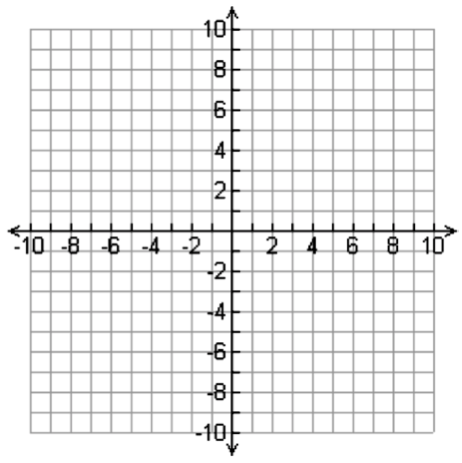 						4) y = 2x + 5 